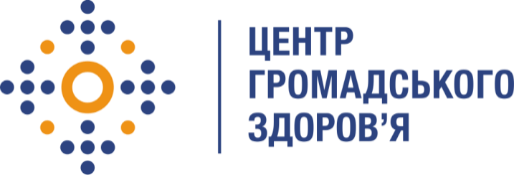 Державна установа 
«Центр громадського здоров’я Міністерства охорони здоров’я України» оголошує конкурс  на вакансію консультанта за напрямком «Спеціаліст з фармменеджменту за напрямком ВІЛ»Назва позиції:  Спеціаліст з фармменеджменту за напрямком ВІЛ Інформація щодо установи:Головним завданнями Державної установи «Центр громадського здоров’я Міністерства охорони здоров’я України» (далі – Центр) є діяльність у сфері громадського здоров’я. Центр виконує лікувально-профілактичні, науково-практичні та організаційно-методичні функції у сфері охорони здоров’я з метою забезпечення якості лікування хворих на cоціально-небезпечні захворювання, зокрема ВІЛ/СНІД, туберкульоз, наркозалежність, вірусні гепатити тощо, попередження захворювань в контексті розбудови системи громадського здоров’я. Центр бере участь у розробці регуляторної політики і взаємодіє з іншими міністерствами, науково-дослідними установами, міжнародними установами та громадськими організаціями, що працюють в сфері громадського здоров’я та протидії соціально небезпечним захворюванням.Основні обов’язки:Спеціаліст з фармменеджменту за напрямком ВІЛ є фахівцем групи впровадження групи проекту Глобального фонду в установах Державної кримінально-виконавчої служби України (далі – ДКВС України).Координація діяльності з фахівцями та консультантами Державної установи «Центр громадського здоров’я Міністерства охорони здоров’я України» та іншими стейкхолдерами з питань контролю за антиретровірусними препаратами (далі – АРВП) та забезпечення безперервності лікування ВІЛ-інфікованих засуджених та осіб, узятих під варту, в установах ДКВС України.Контроль, збір, узагальнення та проведення аналізу звітності про отримання та використання АРВП  закладами охорони здоров’я Державної установи «Центр охорони здоров’я  ДКВС України».Контроль за отриманням відповідно до розподілів та перерозподілів, рухом, зберіганням, раціональним використанням, забезпеченістю, розрахунком потреби в АРВП закладами охорони здоров’я Державної установи «Центр охорони здоров’я  ДКВС України». Ведення електронного інструменту моніторингу АРВП.Верифікація звітної інформації щодо використання АРВП з консультантами  за напрямом спеціаліст з лікування ВІЛ-інфекції, фармацевтичний менеджмент та ін.Розробка проектів організаційно-розпорядчих та нормативно-правових документів у сфері отримання, зберігання, використання, розподілів та перерозподілів АРВП.Надання підтримки консультантам, найнятими ЦГЗ  для забезпечення реалізації Проекту, фахівцям територіальних органів та медичним працівникам структурних підрозділів філій ДУ «Центр охорони здоров’я ДКВС України» у напрямку контролю за АРВП. Звітність перед Основним реципієнтом: несе відповідальність за регулярну звітність про отримання, використання, запас та аналіз забезпеченості структурних підрозділів філій ДУ «Центр охорони здоров’я ДКВС України» АРВП.Підготовка звітної інформації  Державній установі «Центр охорони здоров’я  Державної кримінально-виконавчої служби України» в рамках реалізації Проекту.Здійснення моніторингових візитів до закладами охорони здоров’я Державної установи «Центр охорони здоров’я  ДКВС України» з метою контролю за отриманням, зберіганням, раціональним використанням, забезпеченістю АРВП.Участь у робочих зустрічах, нарадах, семінарах, конференціях та ін. заходах, пов’язаних з питаннями забезпечення установ ДКВС України АРВП.Виконує інші доручення Програмного менеджера проекту.Вимоги до професійної компетентності:Повна вища освіта (спеціаліст, магістр) за напрямом підготовки «Медицина», спеціальністю «Фармація» або «Лікувальна справа».Досвід організації роботи з обігу та обліку лікарських засобів та виробів медичного призначення (особливо з антиретровірусних препаратів).Досвід роботи з обліково-звітною інформацією в фармацевтичній сфері.Досвід роботи в органах та установах ДКВС України, підпорядкованих Міністерству юстиції України (бажано).Досвід реалізації проектів у галузі охорони здоров'я за кошти  міжнародних організацій, в тому числі Глобального фонду для боротьби зі СНІДом, туберкульозом та малярією (бажано).Знання усної та письмової ділової української мови, знання англійської мови (бажано).Комп'ютерні навички (обов'язкове володіння базовими програмами MSOffice, Excel).Міжособистісні й комунікативні навички.Чітке дотримання термінів виконання завдань.Відповідальність.Резюме мають бути надіслані на електронну адресу: vacancies@phc.org.ua. В темі листа, будь ласка, зазначте: «282-2019 Консультант за напрямком «Спеціаліст з фармменеджменту за напрямком ВІЛ».Термін подання документів – до 15 листопада 2019 року, реєстрація документів 
завершується о 18:00.За результатами відбору резюме успішні кандидати будуть запрошені до участі у співбесіді. У зв’язку з великою кількістю заявок, ми будемо контактувати лише з кандидатами, запрошеними на співбесіду. Умови завдання та контракту можуть бути докладніше обговорені під час співбесіди.Державна установа «Центр громадського здоров’я Міністерства охорони здоров’я України» залишає за собою право повторно розмістити оголошення про вакансію, скасувати конкурс на заміщення вакансії, запропонувати посаду зі зміненими обов’язками чи з іншою тривалістю контракту.